Sunday Sermon Questions		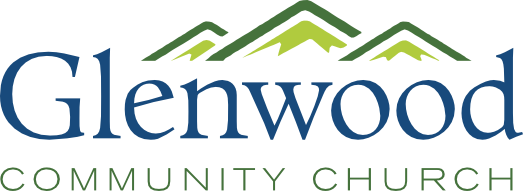 Title: Rebellious HeartsFebruary 11, 2018____________________________________________________________________________________________________________Scripture Reading: Ezekiel 1-3 How much do you think of God being present with you during your daily activities?  What difference does it make in how you live?What stands out to you the most from this week’s sermon? Why?Read through Ezekiel 1. What do you think this vision is all about? How does Ezekiel 1:28 help to clarify the meaning of this vision?What does Ezekiel’s reaction (in 1:28 and the rest of the book) say about how we should respond to God’s glorious presence in our lives? (also Daniel 10:9; Revelation 1:17) Read Ezekiel 2-3. What do you learn about Ezekiel’s ministry from these chapters? Why is it necessary for Ezekiel to deliver such a strong and devastating message to the people?How do you think Ezekiel’s vision of God’s glory prepares him for this calling? In Ezekiel 8-11 we read of the departure of God’s glorious presence because the sins of the people. What does this tell us about God’s attitude toward sin?In chapters 33-48, we see God’s promise of a different future where God’s glorious presence is restored to his people. This promise is ultimately fulfilled in Jesus Christ (John 1:14). How does the message of Ezekiel help you to worship God for the new life and hope that we have in Christ (the gospel)?How can we learn to live with a moment-by-moment awareness and appreciation of God’s glorious presence?